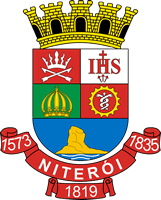 CÂMARA MUNICIPAL DE NITERÓIGabinete do Vereador Ricardo EvangelistaINDICAÇÃO Nº                /2020Sugere ao Poder Executivo Municipal, que providencie a poda de árvores na Rua Visconde de Moraes, 246, Ingá, Niterói.Indico à Mesa Diretora na forma Regimental, ouvido o Douto Plenário, no pleno exercício de suas atribuições e prerrogativas, que seja enviado ofício ao Exmo. Sr. Prefeito de Niterói, chefe do Executivo Municipal, que poda de árvores na Rua Visconde de Moraes, 246, Ingá, Niterói.JUSTIFICATIVAJustifica-se a presente proposição, visando atender as reivindicações dos moradores da localidade. Essa poda se faz necessário, pois os galhos estão grandes e causando falta de luz. Niterói, 17 de Setembro de 2020._____________________________VEREADOR RICARDO EVANGELISTA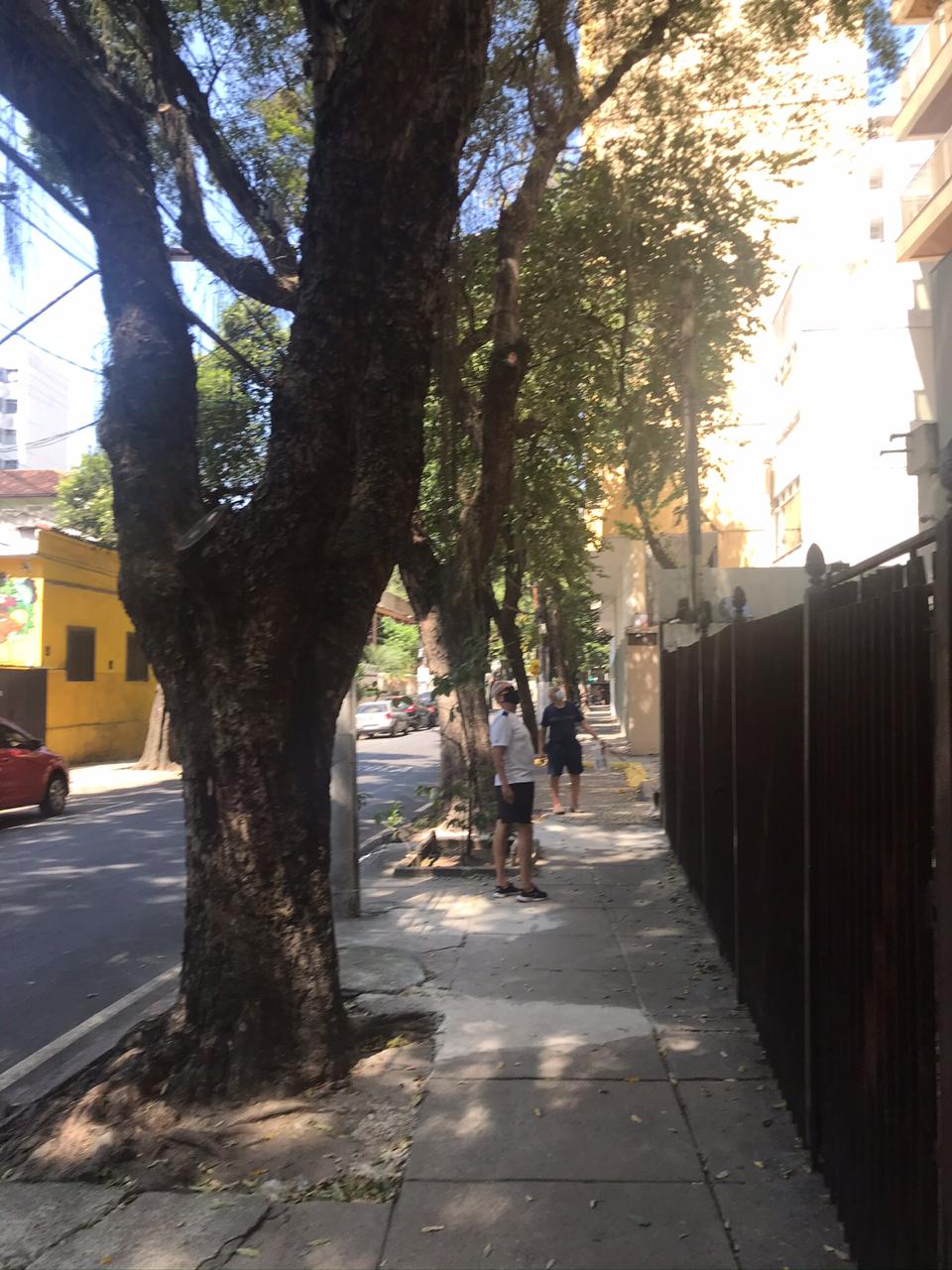 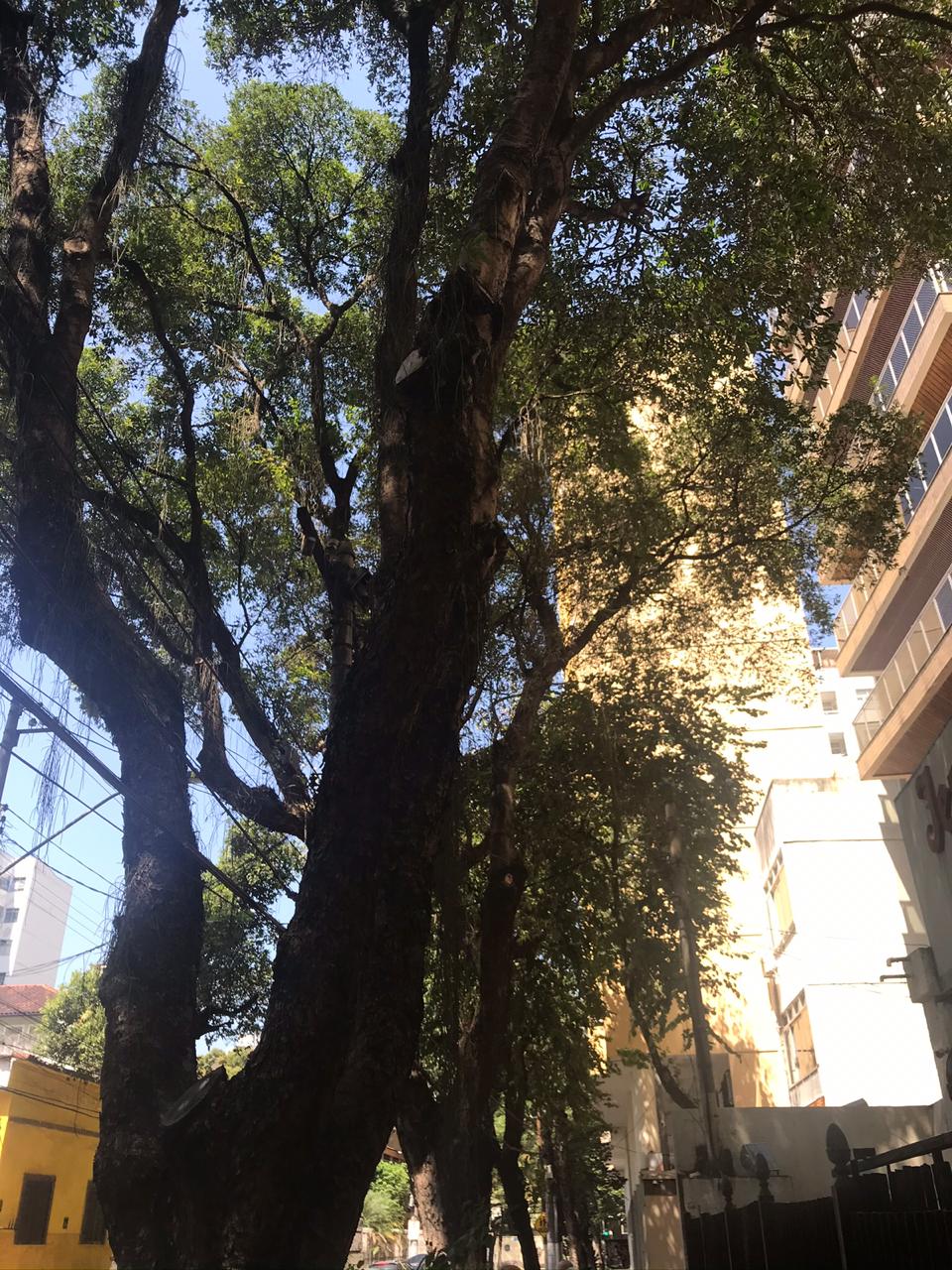 